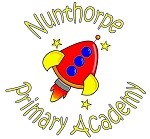 Job Description – Breakfast Club AssistantNunthorpe Primary Academy is committed to creating a diverse workforce. We’ll consider all qualified applicants for employment without regard to sex, race, religion, belief, sexual orientation, gender reassignment, pregnancy, maternity, age, disability, marriage or civil partnership. Job details Salary: £11.91 per hour  - 4 hours per week Hours: 1 hour per day – 4 days per week  Contract type: Permanent Reporting to: Head Teacher Responsible for: After School Club TeamMain purpose Assist in the day-to-day running of the extended provision to ensure the safety and wellbeing of pupils in your care. This will involve working within a team of staff, preparing engaging activities and making sure all pupils and staff follow relevant policies and procedures.Duties and responsibilities Planning and delivering activitiesPlan and deliver age-appropriate activities and experiences to support pupil’s development Work within your team to communicate and assist with activitiesAssist in providing snacks and drinks to children using the club Offer educational instruction where needed to help pupils share equipment Supervise pupils during activities and help to resolve issues between pupils Monitor pupils that aren’t engaging in play and feedback concerns to class teachersHealth and Safety Observe pupils and the environment and act to minimise any identified health and safety risks Make sure all food is prepared in line with health and safety standards and that the dietary requirements of pupils are metOffer support with setting up and putting away all equipment safely Make sure Health & Safety policies and procedures are followed BehaviourReport any incidents of serious misbehaviour to the relevant staff member, in line with the school’s behaviour policyTake necessary action to minimise disruption and harm to pupils, in line with the school’s behaviour policyFollow any directions from class teachers on supporting specific pupils with challenging behaviour Support pupils with their independence and self-esteem when carrying out activities Working with others Communicate effectively with other members of the teamOffer a friendly service to parents and staff SafeguardingReport any safeguarding concerns to a member of staff Other areas of responsibility Read and follow the relevant school policiesUndertake training required to develop in the role Please note: this is illustrative of the general nature and level of responsibility of the role. It is not a comprehensive list of all tasks that the postholder will carry out. The postholder may be required to do other duties appropriate to the level of the role